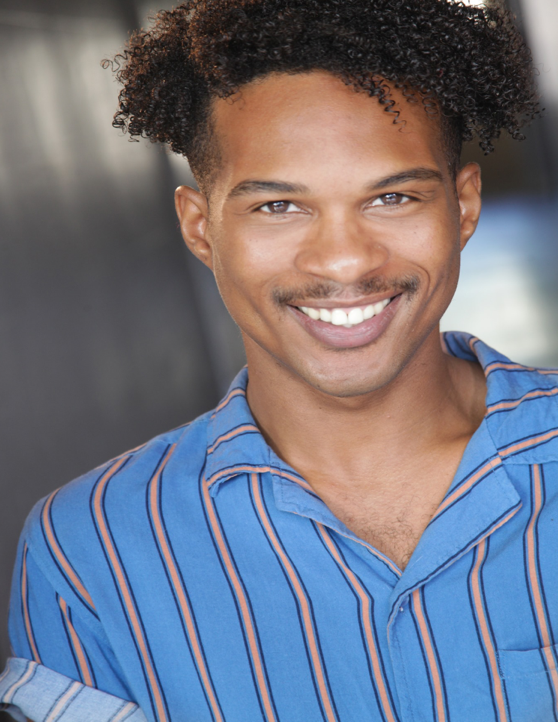 Swimming, Wrestling, Cooking, Writing, Ballet, Bollywood, Stand Up, Runway, Modelling, Singing (Tenor)Accents:, Spanish, Jamaican,  AVE , RP, SA,  BritishAccents:, Spanish, Jamaican,  AVE , RP, SA,  BritishAccents:, Spanish, Jamaican,  AVE , RP, SA,  BritishCheetah In AugustLeadBAWN INC/Amazon PrimeReal ActingGuest StarWhite Ninja Productions/Amazon PrimeFlutter Dating AppCommercial (Host)Lennexe FilmsBlue BloodsFeaturedCBS Television Studios/Alex ChappleMann of CoolLead (Producer)Large Scale GroupThe Secret GardenFakirScott ConnerRENTBennyCupcake TheatreHigh School Musical 2Children Of EdenCabaretRyanStorytellerKit Kat Boy                                                 Coral Springs Center For the ArtsRichard IsraelNick DeGruccio